Elektromobilität intelligent vernetzen: Schneider Electric ist Partner von unIT-e² – Reallabor für verNETZte E-MobilitätAls Partner und Cluster-Leitung des Forschungsprojekts unIT-e² arbeitet Schneider Electric gemeinsam mit anderen Beteiligten an der Integration von E-Mobilität im urbanen UmfeldunIT-e² bringt alle in die Energie- und Mobilitätswende involvierten Partner zusammen und schafft eine sektorenübergreifende Austausch- und Forschungsplattform an der Schnittstelle von Automobil- und EnergiewirtschaftRatingen, 21. Juni 2022 – Schneider Electric, führend im Bereich der digitalen Transformation von Energiemanagement und Automatisierung, ist Partner des Forschungsprojekts unIT-e². Dabei unternimmt der Tech-Konzern gemeinsam mit weiteren 28 Partnerunternehmen – darunter Netzbetreiber, Automobilkonzerne und Forschungseinrichtungen wie BMW, VW, Mercedes, Tennet und Viessmann   – in Reallaboren deutschlandweit Feldversuche, so genannte Cluster. In diesen sollen Use-Cases für vernetzte E-Mobilität entwickelt und in der Praxis demonstriert werden. Im Fokus steht die umsetzungsnahe Zusammenführung der energetischen Teilsysteme Netz, Gebäude und E-Fahrzeuge zu einem intelligenten, dezentralen und zukunftsfähigen Gesamtsystem. Bidirektionale Ladekonzepte werden dabei ebenso betrachtet, wie intelligente Energiemanagementsysteme für Prosumer (Personen, die Strom gleichzeitig konsumieren und produzieren, etwa mit der eigenen Photovoltaikanlage) und die Einbindung beider in das smarte Stromnetz von morgen. Für den weiteren Erfolg der Elektromobilität werden im Projekt ganzheitliche Lösungen entwickelt. Die wissenschaftliche Projekt-Begleitung übernehmen Universitäten und Institute wie die Forschungsstelle für Energiewirtschaft e.V. (FfE) aus München.Forschungsziel: Umsetzungsnahe Lösung für verschiedenste AnsprücheEine zentrale Herausforderung neben den regulatorischen Anforderungen stellen die unterschiedlichen Sichtweisen und Interessen der beteiligten Akteure auf das Energiesystem dar. Während für die teilnehmenden Automobilhersteller kundenorientierte Ladekonzepte im Vordergrund stehen, sind für Netzbetreiber und Energieversorger vor allem die intelligente und flexible Integration der E-Mobilität in das Energiesystem relevant. Ein verbindendes Element stellt dabei das Gebäude dar, denn hier treffen Netzanschluss und Ladelösung, etwa in Form einer Wallbox (Ladelösung für das E-Auto zuhause), auf das intelligente Messsystem und dezentrale Erzeugungs- sowie Speicheranlagen des Prosumers. Der Energiespezialist Schneider Electric bringt hier seine Expertise in den Bereichen Netzleittechnik sowie Intelligente Gebäude und Ladelösungen mit ein und forscht an einem zukunftsfähigen, dezentralen und interoperablen Energiesystem. Damit trägt die Impact Company zu einer umsetzungsnahen Lösung bei, die die Interessen der unterschiedlichen Akteure berücksichtigt. Gefördert wird das dreijährige Vorhaben – die Realisierung von Feldversuchen in den Stadtgebieten von München und Düsseldorf sowie in ländlich geprägten Gebieten in Ostbayern, Niedersachsen und Nordhessen – vom Bundesministerium für Wirtschaft und Klimaschutz (BMWK).Cluster Cit-E-Life: Integration von E-Mobilität im urbanen UmfeldEines der vier Reallabore ist das städtische Cluster Cit-E-Life mit den Standorten München und Düsseldorf. Hier kümmert sich Schneider Electric als Cluster-Leitung zusammen mit den Partnern Consolinno Energy, EEBUS Initiative e.V., Ford Werke, PPC AG, Stadtwerke Düsseldorf und Stadtwerke München um die effiziente und sichere Integration von Elektromobilität im komplexen urbanen Umfeld. Dabei soll der digitale, interoperable Informationsaustausch zwischen einer netzseitigen Koordinierungsplattform über intelligente Mess- und Energiemanagementsysteme bis hin zur Ladeinfrastruktur untersucht werden. Die gesamte Prozesskette vom Netz über die Gebäudeautomation bis hin zur E-Mobilität wird analysiert.  Ziel ist es, die Vorzüge der Elektromobilität für die Nutzer*innen und das Stromnetz in einer städtischen Umgebung entscheidend zu heben. Impact Company Schneider ElectricNachhaltigkeit ist bei Schneider Electric fest in der Unternehmens-DNA verankert. Seit mehr als 15 Jahren leistet das Unternehmen mit innovativen Lösungen seinen Beitrag zu einer wirtschaftlich und sozial verträglichen Klimawende. Schneider Electric versteht sich in diesem Sinne als Impact Company, die ihre Kunden und Partner zu einem nachhaltig erfolgreichen Wirtschaften befähigt. Gleichzeitig geht es auch um das Eintreten für Werte: Unternehmenskultur und Ecosystem sind eng an modernen ESG-Kriterien orientiert. Schneider Electric wurde 2021 mit dem unabhängigen Deutschen Nachhaltigkeitspreis ausgezeichnet und mehrfach von Corporate Knights zu einem der nachhaltigsten Unternehmen der Welt gekürt.Über Schneider ElectricWir von Schneider Electric möchten die optimale Nutzung von Energie und Ressourcen für alle ermöglichen und damit den Weg zu Fortschritt und Nachhaltigkeit ebnen. Wir nennen das Life Is On.Wir sind Ihr digitaler Partner für Nachhaltigkeit und Effizienz.Wir fördern die digitale Transformation durch die Integration weltweit führender Prozess- und Energietechnologien, durch die Vernetzung von Produkten mit der Cloud, durch Steuerungskomponenten sowie mit Software und Services über den gesamten Lebenszyklus hinweg. So ermöglichen wir ein integriertes Management für private Wohnhäuser, Gewerbegebäude, Rechenzentren, Infrastruktur und Industrien.Die tiefe Verankerung in den weltweiten lokalen Märkten macht uns zu einem nachhaltigen globalen Unternehmen. Wir setzen uns für offene Standards und für offene partnerschaftliche Eco-Systeme ein, die sich mit unserer richtungsweisenden Aufgabe und unseren Werten Inklusion und Empowerment identifizieren. www.se.com/de  Folgen Sie uns auf:      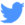 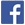 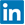 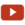 Entdecken Sie die neuesten Ansätze und Erkenntnisse zum Thema NachhaltigkeitHashtags: #SchneiderElectric #LifeIsOn #InnovationAtEveryLevel #EcoStruxure